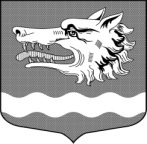 Администрация муниципального образования Раздольевское сельское поселение муниципального образования Приозерский муниципальный район Ленинградской областиПОСТАНОВЛЕНИЕ29 февраля 2016  года                                                                           № 35         Во исполнение части 7 статьи 168 Жилищного кодекса Российской Федерации, Постановления Правительства Ленинградской области от 26.12.2013 г. № 508 «Об утверждении региональной программы капитального ремонта общего имущества в многоквартирных домах, расположенных на территории Ленинградской области», областного закона от 29 ноября 2013 года № 82-оз  «Об отдельных вопросах организации и проведения капитального ремонта общего имущества в многоквартирных домах, расположенных на территории Ленинградской области», в соответствии с пунктами  4,6 и 10 «Порядка разработки и утверждения краткосрочных планов реализации Региональной программы капитального ремонта общего имущества в многоквартирных домах, расположенных на территории Ленинградской области, на 2014 – 2043 годы», утверждённого постановлением Правительства Ленинградской области  от 30 мая 2014 года № 218, администрация МО Раздольевское сельское поселение  ПОСТАНОВЛЯЕТ:        1. Утвердить проект краткосрочного плана реализации в 2017 году  региональной программы капитального ремонта общего имущества в многоквартирных домах, расположенных на территории муниципального образования  Раздольевское сельское поселение (Приложение 1).       2. Утвердить Проект реестра многоквартирных домов, которые подлежат капитальному ремонту на территории муниципального  образования Раздольевское сельское поселение в 2017 году  (Приложение 2).        3.Заместителю главы администрации (Ульянова Т.А.) проект краткосрочного муниципального плана реализации программы капитального ремонта в срок до 15.03.2016 года направить на согласование в Комитет государственного жилищного надзора и контроля Ленинградской области.         4. Постановление подлежит официальному опубликованию и вступает в силу на следующий день после его официального опубликования.      5. Контроль за исполнением настоящего постановления возложить на заместителя главы администрации Ульянову Т.А.Глава администрацииМО Раздольевское сельское поселение                                          А.Г.СоловьевТ.А.Ульянова, 66-718Разослано: дело- 2, прокуратура-1, комитет по ЖКХ ЛО -1. Приложение № 1к постановлению администрацииМО Раздольевское сельское поселение № 35 от 29.02.2016 г.Проект краткосрочного плана реализации в 2017 году Региональной программы капитального ремонта общего имущества в многоквартирных домах, расположенных на территории муниципального образования Раздольевское сельское  поселение Ленинградской областиПриложение № 2к постановлению администрацииМО Раздольевское сельское поселение № 35 от 29.02.2016 г.N п/пАдрес многоквартирного дома (МКД)ГодГодМатериал стенКоличество этажейКоличество подъездовОбщая площадь МКД - всегоПлощадь помещений МКДПлощадь помещений МКДКоличество жителей, зарегистрированных в МКД на дату утверждения краткосрочного планаСтоимость капитального ремонтаСтоимость капитального ремонтаПлановая дата завершения работСпособ формирования фонда капитального ремонта многоквартирного домаN п/пАдрес многоквартирного дома (МКД)ввода в эксплуатациюзавершения последнего капитального ремонтаМатериал стенКоличество этажейКоличество подъездовОбщая площадь МКД - всеговсегов том числе жилых помещений, находящихся в собственности гражданКоличество жителей, зарегистрированных в МКД на дату утверждения краткосрочного планавсегов том числе в 2017 годуПлановая дата завершения работСпособ формирования фонда капитального ремонта многоквартирного домаN п/пАдрес многоквартирного дома (МКД)ввода в эксплуатациюзавершения последнего капитального ремонтаМатериал стенКоличество этажейКоличество подъездовкв. мкв. мкв. мчел.руб.руб.Плановая дата завершения работСпособ формирования фонда капитального ремонта многоквартирного дома1234567891011121314151дер.Раздолье, ул.Центральная, д.11962хкирпич22449,0338,0111,1244 766 100,004 766 100,0020.10.2017РО2дер.Раздолье, ул.Центральная, д.41964хкирпич22611,2395,0354,7296 025 422,006 025 422,0020.10.2017РО3дер.Раздолье, ул.Центральная, д.519672015 г(фасад, кровля)кирпич22622,2406,8282,435595 477,00595 477,0020.10.2017РО4дер.Раздолье, ул.Центральная, д.61968хкирпич22629,6412,0339,3366 833 256,006 833 256,0020.10.2017РОИтого по муниципальному образованию:Итого по муниципальному образованию:ххххх2312,01551,81087,512418 220 255,0018 220 255,00ххПроект реестра многоквартирных домов, которые подлежат капитальному ремонту на территории МО Раздольевское сельское поселение в 2017  годуПроект реестра многоквартирных домов, которые подлежат капитальному ремонту на территории МО Раздольевское сельское поселение в 2017  годуПроект реестра многоквартирных домов, которые подлежат капитальному ремонту на территории МО Раздольевское сельское поселение в 2017  годуПроект реестра многоквартирных домов, которые подлежат капитальному ремонту на территории МО Раздольевское сельское поселение в 2017  годуПроект реестра многоквартирных домов, которые подлежат капитальному ремонту на территории МО Раздольевское сельское поселение в 2017  годуПроект реестра многоквартирных домов, которые подлежат капитальному ремонту на территории МО Раздольевское сельское поселение в 2017  годуПроект реестра многоквартирных домов, которые подлежат капитальному ремонту на территории МО Раздольевское сельское поселение в 2017  годуПроект реестра многоквартирных домов, которые подлежат капитальному ремонту на территории МО Раздольевское сельское поселение в 2017  годуПроект реестра многоквартирных домов, которые подлежат капитальному ремонту на территории МО Раздольевское сельское поселение в 2017  годуПроект реестра многоквартирных домов, которые подлежат капитальному ремонту на территории МО Раздольевское сельское поселение в 2017  годуПроект реестра многоквартирных домов, которые подлежат капитальному ремонту на территории МО Раздольевское сельское поселение в 2017  годуПроект реестра многоквартирных домов, которые подлежат капитальному ремонту на территории МО Раздольевское сельское поселение в 2017  годуПроект реестра многоквартирных домов, которые подлежат капитальному ремонту на территории МО Раздольевское сельское поселение в 2017  годуПроект реестра многоквартирных домов, которые подлежат капитальному ремонту на территории МО Раздольевское сельское поселение в 2017  годуПроект реестра многоквартирных домов, которые подлежат капитальному ремонту на территории МО Раздольевское сельское поселение в 2017  годуПроект реестра многоквартирных домов, которые подлежат капитальному ремонту на территории МО Раздольевское сельское поселение в 2017  годуПроект реестра многоквартирных домов, которые подлежат капитальному ремонту на территории МО Раздольевское сельское поселение в 2017  годуПроект реестра многоквартирных домов, которые подлежат капитальному ремонту на территории МО Раздольевское сельское поселение в 2017  годуПроект реестра многоквартирных домов, которые подлежат капитальному ремонту на территории МО Раздольевское сельское поселение в 2017  годуПроект реестра многоквартирных домов, которые подлежат капитальному ремонту на территории МО Раздольевское сельское поселение в 2017  годуПроект реестра многоквартирных домов, которые подлежат капитальному ремонту на территории МО Раздольевское сельское поселение в 2017  годуПроект реестра многоквартирных домов, которые подлежат капитальному ремонту на территории МО Раздольевское сельское поселение в 2017  годуПроект реестра многоквартирных домов, которые подлежат капитальному ремонту на территории МО Раздольевское сельское поселение в 2017  годуПроект реестра многоквартирных домов, которые подлежат капитальному ремонту на территории МО Раздольевское сельское поселение в 2017  году№ п\пАдрес МКДСтоимость капитального ремонта ВСЕГОВиды работВиды работВиды работВиды работВиды работВиды работВиды работВиды работВиды работВиды работВиды работВиды работВиды работВиды работВиды работВиды работВиды работВиды работВиды работВиды работВиды работ№ п\пАдрес МКДСтоимость капитального ремонта ВСЕГОРемонт внутридомовых инженерных системРемонт внутридомовых инженерных системРемонт внутридомовых инженерных системРемонт внутридомовых инженерных системРемонт внутридомовых инженерных системРемонт внутридомовых инженерных системРемонт или замена лифтового оборудованияРемонт или замена лифтового оборудованияРемонт крышиРемонт крышиРемонт подвальных помещенийРемонт подвальных помещенийРемонт фасадаРемонт фасадаРемонт фундаментаРемонт фундаментаУтепление  фасадовУтепление  фасадовУстановка коллективных (общедомовых) ПУ и УУПроектные работыРаботы по предпроектной подготовке№ п\пАдрес МКДСтоимость капитального ремонта ВСЕГОВсего работ по инженерным системамв том числев том числев том числев том числев том числеРемонт или замена лифтового оборудованияРемонт или замена лифтового оборудованияРемонт крышиРемонт крышиРемонт подвальных помещенийРемонт подвальных помещенийРемонт фасадаРемонт фасадаРемонт фундаментаРемонт фундаментаУтепление  фасадовУтепление  фасадовУстановка коллективных (общедомовых) ПУ и УУПроектные работыРаботы по предпроектной подготовке№ п\пАдрес МКДСтоимость капитального ремонта ВСЕГОВсего работ по инженерным системамРемонт сетей электроснабженияРемонт сетей теплоснабженияРемонт сетей холодного водоснабженияРемонт сетей горячего водоснабженияРемонт систем водоотведенияРемонт или замена лифтового оборудованияРемонт или замена лифтового оборудованияРемонт крышиРемонт крышиРемонт подвальных помещенийРемонт подвальных помещенийРемонт фасадаРемонт фасадаРемонт фундаментаРемонт фундаментаУтепление  фасадовУтепление  фасадовУстановка коллективных (общедомовых) ПУ и УУПроектные работыРаботы по предпроектной подготовке№ п\пАдрес МКДруб.руб.руб.руб.руб.руб.руб.ед.руб.кв.м.руб.кв.м.руб.кв.м.руб.куб.м.руб.кв.м.руб.руб.руб.руб.123456789101112131415161718192021222324Муниципальное образование Раздольевское сельское поселениеМуниципальное образование Раздольевское сельское поселениеМуниципальное образование Раздольевское сельское поселение1Дер. Раздолье, ул. Центральная, д. 14 766 100,00 300 000,00 300 000,00420,12 100 500,00335,92 351 300,0014300,002Дер. Раздолье, ул. Центральная, д. 46 025 422,00 300 000,00 300 000,00532,9 2 664 500,00434,73 042 900,0018022,003Дер. Раздолье, ул. Центральная, д. 5595 477,00 300 000,00 300 000,00224,3278 132,0017345,004Дер. Раздолье, ул. Центральная, д. 66 833 256,00 300 000,00 300 000,00552,22 761 000,00223,4277 016,00496,43 474 800,0020440,00Итого по муниципальному образованиюИтого по муниципальному образованию18 220 255,00 1 200 000,001 200 000,00 1 505,27 526 000,00447,7555 148,001267,008 869 000,0070 107,00